Професионална гимназия по хранително-вкусови технологии”Атанас Ченгелев”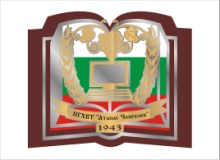 гр.Пещера, ул. “Свети Константин” 54, тел: 0350/6 59 61 факс: 0350/6 21 35www.daskalo.com/pghvt; e-mail: pghvt_peshtera@abv.bg                                          ДО                                                            ДИРЕКТОРА                                                                                                   НА ПГХВТ „АТАНАС ЧЕНГЕЛЕВ”                                                                ГРАД ПЕЩЕРАЗ А Я В Л Е Н И Еот …………………………………………………………………………………ученик/ученичка от ХІІ-ти клас през учебната …………………………….. г., професия „ОПЕРАТОР В ДЪРВООБРАБОТВАНЕТО”, специалност „ПРОИЗВОДСТВО НА МЕБЕЛИ”                          ГОСПОЖО ДИРЕКТОР,          Заявявам, че желая да се явя на Държавен изпит за придобиване на втора степен на професионална квалификация - ………………………………………………..(теория и/или практика) на сесия ……………………………………………………. (януари, юни – юли, септември) на учебната ……………………………. г. по професия „ОПЕРАТОР В ДЪРВООБРАБОТВАНЕТО”, специалност „ПРОИЗВОДСТВО НА МЕБЕЛИ”.Дата …………………….                                                                       Подпис ……………..Град Пещера